ured@os-ernestinovo.skole.hr kolonius. comPoziv za sudjelovanje na18. međunarodnoj koloniji mladih, Ernestinovo 2021.Kolonija mladih manifestacija je međunarodnoga karaktera koja i ove godine kroz kreativan rad okuplja darovitu djecu i mladež iz Hrvatske i inozemstva.Radionice će se održati u OŠ Ernestinovo od 15. do 16. listopada 2021.Organizatori Kolonije su OŠ Ernestinovo, Općina Ernestinovo i Likovna udruga „Petar Smajić“.I ove godine projekt Kolonije mladih podupire Osječko-baranjska županija i Ministarstvo kulture RH.Uvjeti sudjelovanja:U radu Kolonije mogu sudjelovati djeca i mladi od 10 do 18 godina.Svakom polazniku osiguran je materijal za rad, alat, pomagala, stručno vodstvo mentora radionica te ručak u školi.Odgovornost oko organizacije dolaska i odlaska iz Ernestinova kao i troškove prijevoza snose roditelji ili staratelji polaznika.Broj polaznika u radionicama je ograničen, a njihov će izbor obaviti Stručno tijelo Kolonije.O polaznicima koji dolaze izvan Osječko–baranjske županije u vremenu prije i poslije rada u radionicama skrbe njihovi voditelji.Organizator ne odgovara za osobne stvari polaznika (mobiteli,odjeća,itd.).Sudjelovanje je moguće samo uz predočenje EU digitalne Covid potvrde.Za sudionike koji ne posjeduju EU digitalnu Covid potvrdu organizator će provesti testiranje na Covid-19Zainteresirani učenici koji ispunjavaju uvjete sudjelovanja mogu poslati prijavnice najkasnije do 10. listopada 2021. god. na adresu, faks ili mail OŠ Ernestinovo: ured@os- ernestinovo.skole.hrOsim popunjene prijavnice kandidati mogu poslati materijale (fotografije uspješnih radova) kao i pismene preporuke voditelja izvannastavnih ili izvanškolskih aktivnosti koje su pohađali ili pohađaju, a koje bi bile relevantne za njihov primitak u željenu radionicu.Budući je broj polaznika ograničen, molimo vas držite se roka za prijavu jer prijavnice koje stignu nakon navedenog datuma neće biti uzete u razmatranje.Obavijest o primljenim polaznicima radionica bit će objavljena 12. listopada 2021. na www.kolonius.com , www.os-ernestinovo.skole.hr , a može se dobiti i usmeno na 091/ 893 8830.Sve ostale informacije možete pronaći na web adresi Kolonije www.kolonius.com, možete ih dobiti putem telefona (091/ 893 8830) ili mail-om (ured@os-ernestinovo.skole.hr.)Adresa, e-mail i faks za prijavu nalaze se na prijavnici u prilogu.S poštovanjem!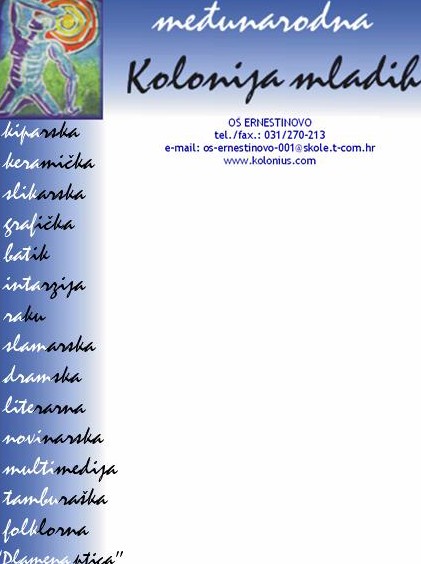 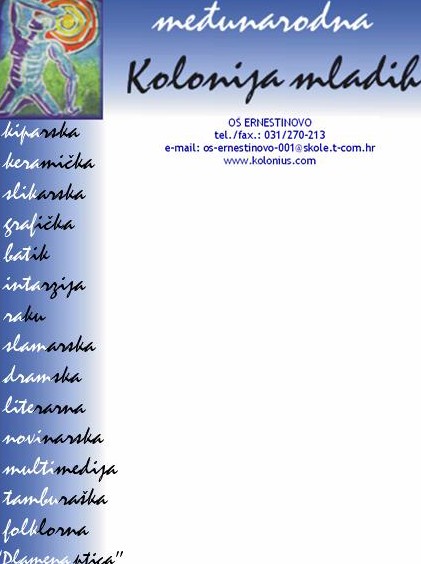 Voditelj Kolonije mladih:Damir Škrlec, prof.